TEATR ZIEMI RYBNICKIEJ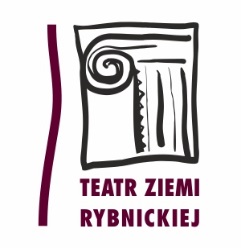 44-200 Rybnik, Plac Teatralny 1Rybnik, 04.07.2017ZAWIADOMIENIEWYBORZE NAJKORZYSTNIEJSZEJ OFERTY CENOWEJZamawiający informuje o wynikach przeprowadzonego postępowania konkursowego na najkorzystniejszą ofertę cenową usług druku materiałów reklamowych Teatru Ziemi Rybnickiej w rozbiciu na zadania:Zadanie 1: Druk i dostawa materiałów reklamowych typu: programy, plakaty, ulotki i gazetki informacyjneEVER GROUP SP. Z O.O. 41-500 CHORZÓW UL. WOLNOŚCI 40/25 – CENA OFERTOWA: 73.745,00 ZŁZadanie 2: Druk i dostawa banerów reklamowychPRZEDSIĘBIORSTWO PRODUKCYJNO USŁUGOWO HANDLOWE „PLANDEKA” S.M. SWOBODA 44-203 RYBNIK UL. BRZEZIŃSKA 50- CENA OFERTOWA: 20.524,90 ZŁ